Xi State Contribution Form 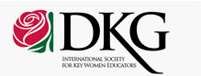 Instructions:  Gifts to Xi State x A separate check and contribution form are required for each Xi State fund to which a contribution is made. (Only one gift per form) x 	Gift acknowledgement card will be sent in honor of or in memory of person designated below. x 	Donor should keep a copy of this form.  No Acknowledgement card will be sent to the donor. x 	Contributions or bequests to Xi State are deductible as charitable contributions for U.S. Federal income tax purposes x 	Gifts to Xi State funds should be mailed to: Dr. Dianne Anderson497 Como St.McKenzie, TN 38201 Date_________________________________ 	 	 	Amount___________________________ This gift is designated for (check one): _____CIEC --Columbia 	 	 	 	 	 	_____Leadership Development _____CIEC --Martin 	 	 	 	 	 	 	_____President’s Gift _____CIEC --Nashville  	 	 	 	 	 	_____Vision Foundation _____CIEC --Upper East Tennessee 	 	 	 	 	_____Other _____Imagination Library (Books from Birth) 	 	 	 	_____ Xi State Gift is From____________________________________________   	_________________________  	 	Name of individual or group 	 	 	 	 	 	Chapter  Donor Information Dr., Miss, Mrs., Ms. ____________________________________________________________________ Mailing Address_______________________________________________________________________ City________________________________________ State__________________Zip Code___________ E-mail_______________________________________________________________________________ In Memory Of ________________________________________________________________________ Send a card to_________________________________________________________________________ Mailing Address_______________________________________________________________________ City_________________________________________State_________________Zip Code____________ In Honor Of  Dr., Miss, Mrs., Ms.____________________________________________________________________ Mailing Address _______________________________________________________________________ City______________________________________________State_______________Zip Code_________ Xi State Contribution Form Instructions:  If you want your contribution to go to the Xi State General Fund, make your check payable to Xi State and send to: Xi State Treasurer 497 Como St.McKenzie, TN 38201 If you want your CIEC contribution to go to Columbia, make your check payable to Maury County Public Library and send to:   	 	Maury County Public Library  	 			211 West 8th St.  	 	Columbia, TN 38401  	If you want your CIEC contribution to go to Martin, make your check payable to C.E. Weldon Public Library and send to:   	 	C. E. Weldon Public Library  	 	100 Main St.  	 	Martin, TN 38237  If you want your CIEC contribution to go to Nashville, make your check payable to Friends of Nashville Public Library and send to:   	 	Friends of Nashville Public Library  	 	615 Church St.  	 	Nashville, TN 37219  If you want your CIEC Contribution to go to Upper East Tennessee, make your check payable to Johnson City Public Library and send to:   	 	Johnson City Public Library  	 		100 West Millard St.  	 	Johnson City, TN 37604 Date_________________________________ 	 	 	Amount___________________________ 